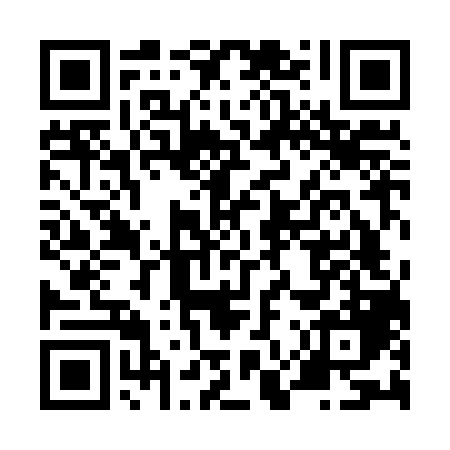 Ramadan times for Archerfield, AustraliaMon 11 Mar 2024 - Wed 10 Apr 2024High Latitude Method: NonePrayer Calculation Method: Muslim World LeagueAsar Calculation Method: ShafiPrayer times provided by https://www.salahtimes.comDateDayFajrSuhurSunriseDhuhrAsrIftarMaghribIsha11Mon4:284:285:4711:583:276:096:097:2312Tue4:294:295:4711:583:276:086:087:2213Wed4:294:295:4811:573:266:076:077:2014Thu4:304:305:4811:573:266:066:067:1915Fri4:314:315:4911:573:256:046:047:1816Sat4:314:315:4911:573:256:036:037:1717Sun4:324:325:5011:563:246:026:027:1618Mon4:324:325:5011:563:236:016:017:1519Tue4:334:335:5111:563:236:006:007:1320Wed4:344:345:5111:553:225:595:597:1221Thu4:344:345:5211:553:225:585:587:1122Fri4:354:355:5311:553:215:575:577:1023Sat4:354:355:5311:543:205:565:567:0924Sun4:364:365:5411:543:205:545:547:0825Mon4:364:365:5411:543:195:535:537:0626Tue4:374:375:5511:543:185:525:527:0527Wed4:374:375:5511:533:185:515:517:0428Thu4:384:385:5611:533:175:505:507:0329Fri4:394:395:5611:533:165:495:497:0230Sat4:394:395:5711:523:165:485:487:0131Sun4:404:405:5711:523:155:475:477:001Mon4:404:405:5811:523:145:455:456:592Tue4:414:415:5811:513:145:445:446:573Wed4:414:415:5911:513:135:435:436:564Thu4:424:425:5911:513:125:425:426:555Fri4:424:426:0011:513:115:415:416:546Sat4:434:436:0011:503:115:405:406:537Sun4:434:436:0111:503:105:395:396:528Mon4:444:446:0111:503:095:385:386:519Tue4:444:446:0211:493:095:375:376:5010Wed4:454:456:0211:493:085:365:366:49